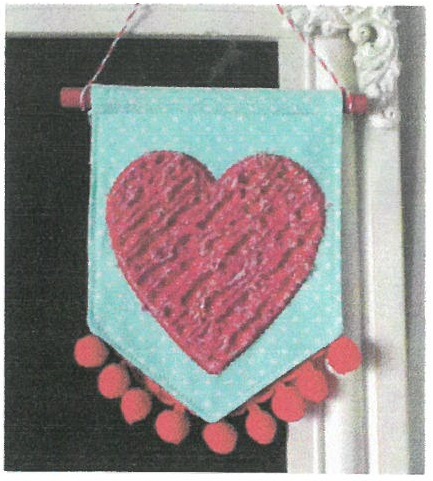 Kimberbell Embroidery ClubFeb. 712-3:304pm-7pm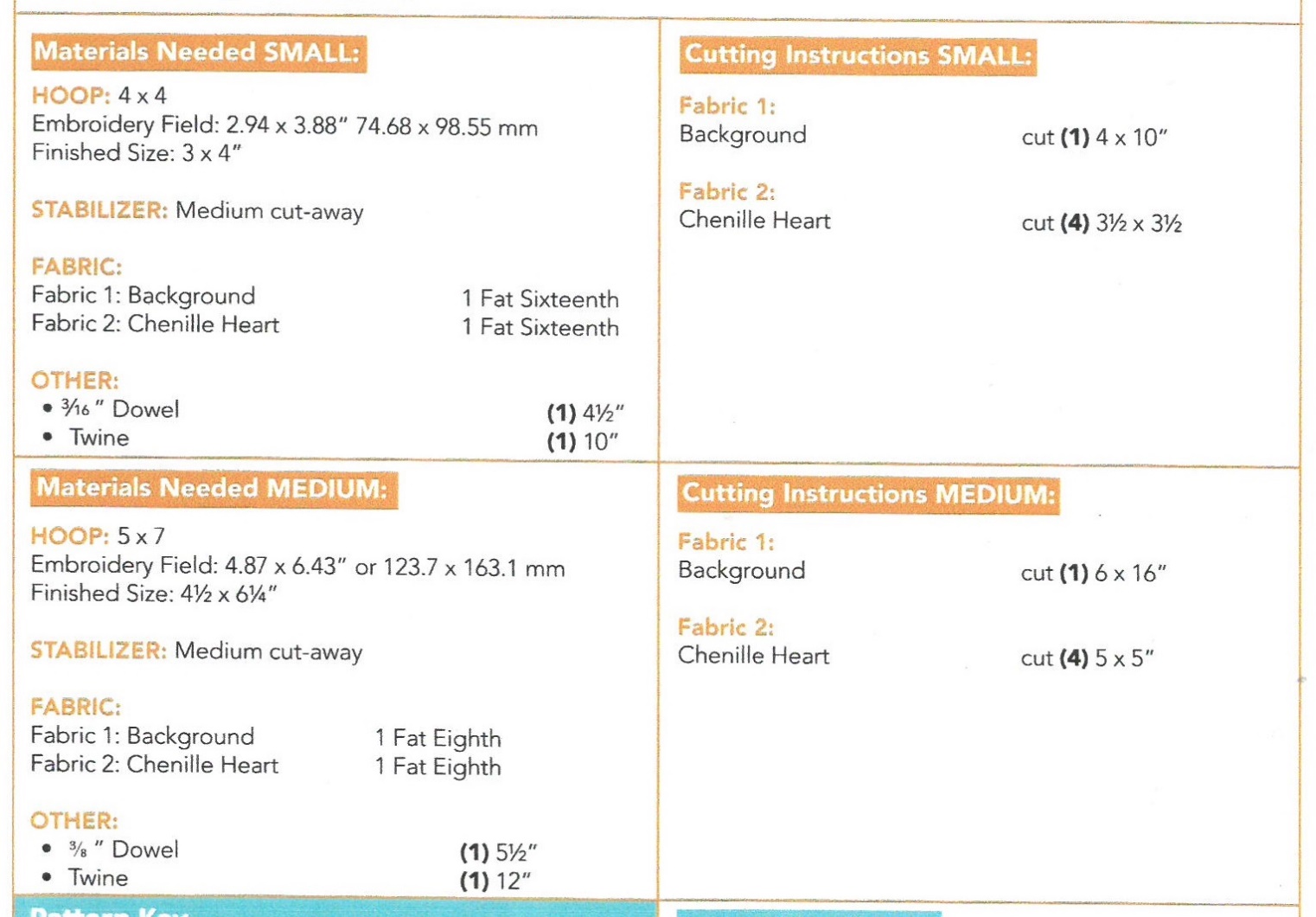 